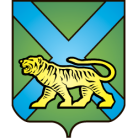 ТЕРРИТОРИАЛЬНАЯ ИЗБИРАТЕЛЬНАЯ КОМИССИЯ
ГОРОДА УССУРИЙСКАРЕШЕНИЕг. УссурийскО форме списка досрочно проголосовавших избирателей в помещении территориальной избирательной комиссии на дополнительныхвыборах депутатов Думы Уссурийского городского округа по одномандатным избирательным округам№ 4 и № 9, назначенных на 26 августа 2018 годаРуководствуясь статьей 65 Федерального закона «Об основных гарантиях избирательных прав и права на участие в референдуме граждан Российской Федерации», статьей 76 Избирательного кодекса Приморского края, разделом 5 Методических рекомендаций о порядке проведения досрочного голосования в помещениях комиссий на выборах в органы государственной власти субъектов Российской Федерации, органы местного самоуправления, референдуме субъекта Российской Федерации, местном референдуме, утвержденных постановлением Центральной избирательной комиссии Российской Федерации от 04 июня 2014 года № 233/1480-6, территориальная избирательная комиссия города Уссурийска РЕШИЛА:1.  Установить форму списка досрочно проголосовавших избирателей в помещении территориальной избирательной комиссии на дополнительных выборах депутатов Думы Уссурийского городского округа по одномандатным избирательным округам № 4 и № 9, назначенных на 26 августа 2018 года (приложение № 1).2. Установить форму акта о передаче списка досрочно проголосовавших избирателей с приобщенными к нему заявлениями избирателей о досрочном голосовании и конвертов с бюллетенями досрочно проголосовавших избирателей (приложение № 2).3. Довести настоящее решение до сведения участковых избирательных комиссий.Председатель комиссии						О.М. МихайловаСекретарь комиссии							       Н.М. Божко                                                                                                                                                                                                                                                          Приложение № 1л. ______, всего л. ________ДОПОЛНИТЕЛЬНЫЕ ВЫБОРЫ ДЕПУТОВ ДУМЫ УССУРИЙСКОГО ГОРОДСКОГО ОКРУГА26 АВГУСТА 2018 ГОДАСПИСОК ДОСРОЧНО ПРОГОЛОСОВАВШИХ ИЗБИРАТЕЛЕЙпо одномандатному избирательному округу № _____ в помещении территориальной избирательной комиссии города УссурийскаПО ИЗБИРАТЕЛЬНОМУ УЧАСТКУ № ___________,__________________________________________________________________________________________________________________________________________________________________________________________________________________(адрес участковой избирательной комиссии указанного избирательного участка: субъект Российской Федерации, район, город, район в городе, поселок, село, улица, дом)ДОПОЛНИТЕЛЬНЫЕ ВЫБОРЫ ДЕПУТАТОВ ДУМЫ УССУРИЙСКОГО ГОРОДСКОГО ОКРУГАпо одномандатным избирательным округам № 4 и № 9_________________________________________________________________________________________________26 августа 2018 годаТерриториальная избирательная комиссия города УссурийскаАКТо передаче списка досрочно проголосовавших избирателей с приобщенными к нему заявлениями избирателей о досрочном голосовании и конвертов с бюллетенями досрочно проголосовавших избирателейот «____» __________ 2018 года_____ час. _____ мин.Территориальная избирательная комиссия города Уссурийск передала, а участковая избирательная комиссия избирательного участка № ____ приняла:1. Список досрочно проголосовавших избирателей по избирательному участку № _______ на ____ листах.2. Заявления избирателей о досрочном голосовании в количестве ____ шт. 3. Конверты с бюллетенями досрочно проголосовавших избирателей, в количестве ____ шт.01 августа 2018 года                 № 102/758                                                                                                                                                                                                                                                                                                                                                                                            к решению территориальной                                                                                                                                                                                                                                                                                                                                                                                                    избирательной комиссии                                                                                                                                                                                                                                                                                                                                                                                                              города Уссурийска                                                                                                                                                                                                                                                                                                                                                                                    от 01 августа 2018 года № 102/758п/пФамилия, имя, отчестВоГод рождения(в ВОЗРАСТЕ 18 лет –ДОПОЛНИТЕЛЬНОДЕНЬ И МЕСЯЦрождения)Адрес места ЖИТЕЛЬСТВАСерия и номер (НОМЕР) паспорта или документа, заменяющего паспорт гражданинаДАТА ВЫДАЧИ ИЗБИРАТЕльНОГО БЮЛЛЕТЕНЯ Подпись избирателя ЗА полученНЫЙ избирательнЫЙ бюллетенЬ НА ДОПОЛНИТЕЛЬНЫХ ВЫБОРАХ ДЕПУТАТОВ ДУМЫ УССУРИЙСКОГО ГОРОДСКОГО ОКРУГАПодпись избирателя ЗА полученНЫЙ избирательнЫЙ бюллетенЬ НА ДОПОЛНИТЕЛЬНЫХ ВЫБОРАХ ДЕПУТАТОВ ДУМЫ УССУРИЙСКОГО ГОРОДСКОГО ОКРУГАПОДПИСЬ ЧЛЕНАИЗБИРАТЕЛЬНОЙКОМИССИИ, ВЫДАВШЕГОИЗБИРАТЕЛЬНЫЙБЮЛЛЕТЕНЬПОДПИСЬ ЧЛЕНАИЗБИРАТЕЛЬНОЙКОМИССИИ, ВЫДАВШЕГОИЗБИРАТЕЛЬНЫЙБЮЛЛЕТЕНЬПОДПИСЬ ЧЛЕНАИЗБИРАТЕЛЬНОЙКОМИССИИ, ВЫДАВШЕГОИЗБИРАТЕЛЬНЫЙБЮЛЛЕТЕНЬОсобые отметкиОсобые отметкип/пФамилия, имя, отчестВоГод рождения(в ВОЗРАСТЕ 18 лет –ДОПОЛНИТЕЛЬНОДЕНЬ И МЕСЯЦрождения)Адрес места ЖИТЕЛЬСТВАСерия и номер (НОМЕР) паспорта или документа, заменяющего паспорт гражданинаДАТА ВЫДАЧИ ИЗБИРАТЕльНОГО БЮЛЛЕТЕНЯ Подпись избирателя ЗА полученНЫЙ избирательнЫЙ бюллетенЬ НА ДОПОЛНИТЕЛЬНЫХ ВЫБОРАХ ДЕПУТАТОВ ДУМЫ УССУРИЙСКОГО ГОРОДСКОГО ОКРУГАПодпись избирателя ЗА полученНЫЙ избирательнЫЙ бюллетенЬ НА ДОПОЛНИТЕЛЬНЫХ ВЫБОРАХ ДЕПУТАТОВ ДУМЫ УССУРИЙСКОГО ГОРОДСКОГО ОКРУГАПредседатель территориальной избирательной комиссииПредседатель территориальной избирательной комиссииПредседатель территориальной избирательной комиссииподписьФамилия, инициалыФамилия, инициалыСекретарь территориальной избирательной комиссииСекретарь территориальной избирательной комиссииСекретарь территориальной избирательной комиссииподписьФамилия, инициалыФамилия, инициалыМ.П.Приложение № 2к решению территориальной избирательной комиссии города Уссурийска01 августа 2018 года № 102/758Председатель (заместитель председателя, секретарь) ТИК _________________           (подпись)                                                                             _________________           (подпись)                                                                              _______________________   (инициалы, фамилия)МПЧлены ТИК_________________            (подпись)    _________________            (подпись)    _________________       (инициалы, фамилия)___________________________________________________            (подпись)                (подпись)          (инициалы, фамилия)Председатель (заместитель председателя, секретарь) УИК избирательного участка № ___________МП__________________            (подпись)    __________________            (подпись)    ___________________      (инициалы, фамилия)Члены УИК__________________            (подпись)    __________________            (подпись)    ___________________     (инициалы, фамилия)__________________            (подпись)    __________________            (подпись)    ___________________     (инициалы, фамилия)